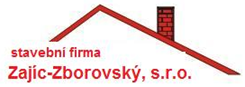 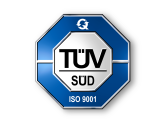          STAVEBNÍ   FIRMA         STAVEBNÍ   FIRMA         STAVEBNÍ   FIRMA         STAVEBNÍ   FIRMA         STAVEBNÍ   FIRMAZajíc-Zborovský, s. r. o., Stará obec 381, 691 23 Pohořelice,Zajíc-Zborovský, s. r. o., Stará obec 381, 691 23 Pohořelice,Zajíc-Zborovský, s. r. o., Stará obec 381, 691 23 Pohořelice,Zajíc-Zborovský, s. r. o., Stará obec 381, 691 23 Pohořelice,Zajíc-Zborovský, s. r. o., Stará obec 381, 691 23 Pohořelice,ZakázkaOdvodňovací žlabOdvodňovací žlabOdvodňovací žlabOdvodňovací žlabOdběratelMěsto PohořeliceMěsto PohořeliceMěsto PohořeliceMěsto PohořeliceAdresaPohořelice - Nová vesPohořelice - Nová vesPohořelice - Nová vesPohořelice - Nová vesTelefone-mailPopis dodávaného výrobkuPočetJedn.Cena jednotkyCELKEM bez DPHZprovoznění odvodnění - přírodní žlabCelkem bez DPHCelkem bez DPH59 270 Kč59 270 KčVyřezání náletovích porostů1kpl8 050 Kč8 050 KčOdstranění porostů 1kpl5 950 Kč5 950 KčStrojní vykopání závozu žlabu - sutě stavební1kpl7 900 Kč7 900 KčStrojní pročistění žlabu1kpl8 050 Kč8 050 KčRuční vyčistění žlabu1kpl4 200 Kč4 200 KčOdvoz sutí vč. Uložení na skládku4ks2 800 Kč11 200 KčOdvoz dřevin6ks1 850 Kč11 100 KčPřesun hmot , manipulace5%564 Kč2 820 KčCelkem bez DPH59 270 Kč59 270 Kč59 270 KčDPH 15%Celkem bez DPH59 270 Kč59 270 Kč59 270 KčDatumRazítko a podpisRazítko a podpisRazítko a podpis24.05.2022